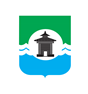 Российская ФедерацияИркутская областьМуниципальное образование «Братский район»Контрольно-счетный орган     ул. Комсомольская, д. 28 «а», г. Братск, Иркутская область, тел./факс 8(3953) 411126  ЗАКЛЮЧЕНИЕ № 30по результатам внешней проверки годового отчета об исполнении бюджета Прибойнинского сельского поселения за 2022 год г. Братск 					           		                           «28» апреля  2023 года  Настоящее заключение подготовлено Контрольно-счетным органом муниципального образования «Братский район» (далее – КСО Братского района) по результатам внешней проверки годового отчета об исполнении бюджета Прибойнинского сельского поселения за 2022 год, проведенной на основании Соглашения от 29.01.2021 №11 «О передаче полномочий по осуществлению внешнего муниципального финансового контроля».	Внешняя проверка проведена в рамках полномочий КСО Братского района, установленных:- Федеральным законом от 07.02.2011 №6-ФЗ «Об   общих   принципах организации и деятельности контрольно-счетных органов субъектов Российской Федерации                           и муниципальных образований»;- Положением о контрольно-счетном органе муниципального образования «Братский район», утвержденным Решением Думы Братского района от 24.11.2021 №240;- положениями ст.ст. 157, 264.4 Бюджетного кодекса Российской Федерации (далее – БК РФ).	Основание для проведения проверки: п. 2.7 Плана деятельности КСО Братского района на 2022 год.Цель внешней проверки: подтверждение полноты и достоверности сведений, представленных в годовой бюджетной отчетности за отчетный 2022 год, соответствие порядка ведения бюджетного учета законодательству Российской Федерации.Объект внешней проверки: Администрация Прибойнинского сельского поселения, как орган, уполномоченный на обеспечение исполнения бюджета Прибойнинского сельского поселения и составления отчета об исполнении бюджета Прибойнинского сельского поселения.Предмет внешней проверки: годовая бюджетная отчетность Прибойнинского сельского поселения за 2022 год.Вопросы внешней проверки: анализ годовой бюджетной отчетности на соответствие требованиям нормативных правовых актов в части ее состава, содержания и срока представления для проведения внешней проверки; анализ достоверности показателей бюджетной отчетности, оценка взаимосвязанных показателей консолидируемым позициям форм бюджетной отчетности; оценка достоверного представления о финансовом положении сельского поселения на основании данных бухгалтерской отчетности.Годовая бюджетная отчетность об исполнении бюджета Прибойнинского сельского поселения за 2022 год представлена для подготовки заключения на него в КСО Братского района согласно п. 3 ст. 264.4 БК РФ.В качестве исходных данных для проведения внешней проверки и анализа исполнения бюджета Прибойнинского муниципального образования за отчетный период использованы:	- решение Думы Прибойнинского сельского поселения от 28.12.2021 №113 «О бюджете Прибойнинского сельского поселения на 2022 год и на плановый период 2023 и 2024 годов» (далее - Решение Думы от 28.12.2021 №113);- решение Думы Прибойнинского сельского поселения от 24.02.2022 №117 «О внесении изменений в решение Думы Прибойнинского сельского поселения 28.12.2021 №113 «О бюджете Прибойнинского сельского поселения на 2022 год и на плановый период 2023 и 2024 годов» (далее - Решение Думы от 24.02.2022 №117);- решение Думы Прибойнинского сельского поселения от 30.06.2022 №130 «О внесении изменений в решение Думы Прибойнинского сельского поселения 28.12.2021 №113 «О бюджете Прибойнинского сельского поселения на 2022 год и на плановый период 2023 и 2024 годов» (далее - Решение Думы от 30.06.2022 №130);- решение Думы Прибойнинского сельского поселения от 30.09.2022 №4 «О внесении изменений в решение Думы Прибойнинского сельского поселения 28.12.2021 №113 «О бюджете Прибойнинского сельского поселения на 2022 год и на плановый период 2023 и 2024 годов» (далее - Решение Думы от 30.09.2022 №4);- решение Думы Прибойнинского сельского поселения от 29.12.2022 №13 «О внесении изменений в решение Думы Прибойнинского сельского поселения 28.12.2021 №113 «О бюджете Прибойнинского сельского поселения на 2022 год и на плановый период 2023 и 2024 годов» (далее - Решение Думы от 29.12.2022 №13);- проект решения Думы Прибойнинского сельского поселения «Об исполнении бюджета Прибойнинского сельского поселения за 2022 год» (далее – Проект Решения Думы) с указанием общего объема доходов, расходов и дефицита (профицита) бюджета, с пояснительной запиской и приложениями:• Приложение №1 «Доходы бюджета Прибойнинского сельского поселения по кодам классификации доходов бюджетов за 2022 год»;• Приложение №2 «Расходы бюджета Прибойнинского сельского поселения по ведомственной структуре расходов бюджета за 2022 год»;• Приложение №3 «Расходы бюджета Прибойнинского сельского поселения по разделам и подразделам классификации расходов бюджетов за 2022 год»;• Приложение №4 «Источники финансирования дефицита бюджета Прибойнинского сельского поселения по кодам классификации источников финансирования дефицитов бюджетов за 2022 год».- бюджетная отчетность, согласно п. 3 ст. 264.1 БК РФ:• отчет об исполнении бюджета;• баланс исполнения бюджета;• отчет о финансовых результатах деятельности;• отчет о движении денежных средств;• пояснительная записка;- формы бюджетной отчетности, утвержденные Приказом Минфина России от 28.12.2010 №191н «Об утверждении Инструкции о порядке составления и представления годовой, квартальной и месячной отчетности об исполнении бюджетов бюджетной системы Российской Федерации» (далее – Инструкция №191н).Изменение плановых показателей бюджетаРешением Думы от 28 .12.2021 №113 утверждены основные характеристики бюджета Прибойнинского сельского поселения на 2022 год:- прогнозируемый общий объем доходов в сумме 10 965,4 тыс. руб., в том числе налоговые и неналоговые доходы в сумме 1 226,1 тыс. руб., безвозмездные поступления в сумме 9 739,3 тыс. руб., из них объем межбюджетных трансфертов, получаемых из областного бюджета – 526,5 тыс. руб., из бюджета Братского района – 9 212,8 тыс. руб.; - общий объем расходов в сумме 11 010,4 тыс. руб.; - размер дефицита в сумме 45,0 тыс. руб., или 3,7% утвержденного общего годового объема доходов бюджета поселения без учета утвержденного объема безвозмездных поступлений.Решениями Думы Прибойнинского сельского поселения от 24.02.2022 №117, 
от 30.06.2022 №130, 30.09.2022 №4, внесены изменения в части уточнения показателей основных характеристик бюджета Прибойнинского сельского поселения на 2022 год.Окончательно плановые показатели бюджета Прибойнинского сельского поселения            на 2022 год утверждены Решением Думы от 29.12.2022 №13:- прогнозируемый общий объем доходов в сумме 11 826,0 тыс. руб., в том числе: налоговые и неналоговые доходы в сумме 734,4 тыс. руб.; безвозмездные поступления в сумме 11 091,6 тыс. руб., из них объем межбюджетных трансфертов, получаемых из областного бюджета – 630,5 тыс. руб., из бюджета Братского района – 10 461,1 тыс. руб.; - общий объем расходов в сумме 14 207,2 тыс. руб.; - размер дефицита бюджета в сумме 2 381,2 тыс. руб., или 324,2% утвержденного общего годового объема доходов бюджета поселения без учета утвержденного объема безвозмездных поступлений.С учетом снижения остатков средств на счетах по учету средств бюджета поселения размер дефицита бюджета составил 25,0 тыс. руб., или 3,4% утвержденного общего годового объема доходов бюджета поселения без учета утвержденного объема безвозмездных поступлений, что соответствует ограничениям, установленным п. 3 ст. 92.1 БК РФ.Динамика изменения плановых показателей основных характеристик бюджета, согласно принятым в истекшем году решениям Думы Прибойнинского сельского поселения, по внесению изменений в Решение Думы от 28.12.2021 №113 приведена в таблице: 									                                 тыс. руб.  Установлено, плановые бюджетные назначения по доходам бюджета в течение 2022 года увеличены на 860,6 тыс. руб. или на 7,8%. При этом, по группе «Налоговые и неналоговые доходы» осуществлено уменьшение плановых показателей на 454,1 тыс. руб., а по группе «Безвозмездные поступления» – увеличение на 5 576,3 тыс. руб., или на 57,3%.Плановые расходы бюджета в 2022 году были также увеличены на 7 458,4 тыс. руб.,
или на 67,7%.Исполнение бюджета по доходамДля объективной оценки показателей исполнения бюджета Прибойнинского сельского поселения за 2022 год данные годового отчета сопоставлялись с показателями утвержденного плана (принятого до начала финансового года), уточненных плановых показателей и показателей сводной бюджетной росписи, а так же показателей исполнения бюджета сельского поселения за отчетный период.Доходы бюджета поселения формируются за счет налоговых, неналоговых доходов и безвозмездных поступлений из бюджетов других уровней бюджетной системы Российской Федерации.Группы доходов бюджета и их исполнение за 2022 год в сравнении с исполнением за 2021 год приведены в таблице:                                       тыс. руб.Доходная часть бюджета Прибойнинского сельского поселения за 2022 год исполнена в объёме 15 872,3 тыс. руб. Таким образом, план по доходам выполнен на 98,7% от уточненных прогнозируемых показателей. В сравнении с исполнением за 2021 год доходная часть бюджета поселения увеличилась на 1 813,9 тыс. руб.Доля собственных доходов в общей сумме поступивших доходов составляет 5,3%. План по налоговым и неналоговым доходам выполнен на 109,8%: при уточненном плане 772,0 тыс. руб., поступило – 847,8 тыс. руб.В первоначальной редакции Решения Думы от 29.12.2021 №113 объем налоговых и неналоговых доходов прогнозировался на уровне 1 226,1 тыс. руб. Фактическое исполнение меньше первоначальных плановых показателей на 378,3 тыс. руб. Основными собственными доходными источниками за 2022 год являются налог на доходы физических лиц, налог на товары (работы и услуги), налоги на имущество:удельный вес налога на доходы физических лиц (далее – НДФЛ) в собственных доходах составляет 21,9%. При уточненном плане 182,6 тыс. руб., поступило 185,9 тыс. руб., исполнение 101,8%, увеличение составило 3,3 тыс. руб. от прогнозируемых показателей. В сравнении с 2021 годом объем поступлений по НДФЛ сократился на 403,6 тыс. руб. (68,5%);удельный вес налога на товары (работы и услуги) в собственных доходах составляет 63,6%. При уточненном плане 501,7 тыс. руб., поступило 538,8 тыс. руб., исполнение 107,4%, увеличение от плановых назначений составило 37,1 тыс. руб. увеличение к 2021 году – на 236,5 тыс. руб. (78,2%);удельный вес налога на имущество в собственных доходах составляет 8,5% при плане (Решение Думы от 28.12.22 №13) 52,9 тыс. руб., получено 71,8 тыс. руб., исполнение 135,7%, увеличение составило 18,9 тыс. руб. По сравнению с прошлым отчетным периодом снижение на 134,2 тыс. руб. или на 65,1%:налог на имущество физических лиц при плане 37,5 тыс. руб., объем поступлений 56,4 тыс. руб., исполнение – 150,4%.;земельный налог при плане 15,4 тыс. руб., получено 15,4 тыс. руб., исполнение – 100,0%;доходы от уплаты государственной пошлины в структуре собственных доходов составляют 0,8%, при плане 7,0 тыс. руб., поступление – 7,0 тыс. руб., план выполнен на 100%. В сравнении с 2021 годом поступления от уплаты государственной пошлины снизились на 5,0 тыс. руб.;удельный вес неналоговых доходов в собственных доходах составляет 5,2%, при плане 27,8 тыс. руб., поступило 44,3 тыс. руб., план выполнен на 110,9%.Из поступивших за 2022 год доходов в бюджет муниципального образования безвозмездные поступления составили 94,7%. План по состоянию на 01.01.2023 по безвозмездным поступлениям выполнен на 98,1%: при уточненном плане 15 315,6 тыс. руб. в бюджет поступило 15 024,5 тыс. руб., в том числе из областного бюджета – 630,5 тыс. руб., из бюджета Братского района – 14 394,0 тыс. руб. Увеличение по сравнению с 2021 годом на 2 186,8 тыс. руб. или 17%.В первоначальной редакции Решения Думы от 29.12.2021 №113 объем безвозмездных поступлений прогнозировался на уровне 9 739,3 тыс. руб. Фактическое исполнение безвозмездных поступлений выше первоначальных плановых показателей на                   5 285,2 тыс. руб. Исполнение в разрезе безвозмездных поступлений в 2022 году отражено
в таблице:                         тыс. руб.Исполнение бюджета по расходамВ 2022 году расходы Прибойнинского сельского поселения составили 
17 708,8 тыс. руб. или 95,9% к законодательно утвержденным бюджетным назначениям. Неисполненные бюджетные назначения составили 760,0 тыс. руб. или 4,1% от запланированного объема.Данные об исполнении консолидированного бюджета за 2022 год в разрезе разделов бюджетной классификации отражены в таблице:                                        тыс. руб.          	Из приведенных данных следует, что основным направлением расходов бюджета поселения в структуре финансирования за 2022 год явились общегосударственные вопросы – 44,1%. По сравнению с 2021 годом (51,5%) наблюдается снижение удельного веса расходов по данному разделу. Также расходы были направлены на: жилищно-коммунальное хозяйство – 20,6% (в 2021 году – 5,0%); культуру, кинематографию – 16,5% (в 2021 году – 20,3%); национальную безопасность и правоохранительную деятельность – 12,9% (в 2021 году – 14,7%); национальную экономику – 2,8% (в 2021 году – 4,8%); физическую культуру и спорт –1,1% (в 2020 году – 1,5%); национальную оборону – 1,0% (в 2020 году – 1,2%).В полном объеме на 100% от утвержденных бюджетных ассигнований исполнены расходы по подразделам:0106 «Обеспечение деятельности финансовых, налоговых и таможенных органов и органов финансового (финансово-бюджетного) надзора» – 214,9 тыс. руб.;0107 «Обеспечение проведения выборов и референдумов» – 144,4 тыс. руб.;0113 «Другие общегосударственные вопросы» – 1,7 тыс. руб.;0203 «Мобилизационная и вневойсковая подготовка» – 180,1 тыс. руб.;0310 «Защита населения и территории от чрезвычайных ситуаций природного и техногенного характера, пожарная безопасность» – 2 281,4 тыс. руб.;0502 «Коммунальное хозяйство» – 3 205,4 тыс. руб.;1001 «Пенсионное обеспечение» – 170,3 тыс. руб.;1105 «Другие вопросы с области физической культуры и спорта» – 201,8 тыс. руб. Исполнение бюджетных ассигнований на 99,9% за отчетный финансовый год установлено по следующим подразделам:0102 «Функционирование высшего должностного лица субъекта РФ и муниципального образования» – 942,1 тыс. руб. – остаток бюджетных назначений 
0,2 тыс. руб.;0104 «Функционирование Правительства РФ, высших исполнительных органов государственной власти субъектов РФ, местных администраций» – 6 511,1 тыс. руб. – остаток бюджетных назначений 0,4 тыс. руб.;0503 «Благоустройство» – 437,1 тыс. руб. – остаток бюджетных назначений 
0,1 тыс. руб.;0801 «Культура» – 2 919,1 тыс. руб. – остаток бюджетных назначений 0,7 тыс. руб.; Низкий процент освоения средств за отчетный финансовый год отмечен по разделу 0400 «Национальная экономика» – 39,9% (499,4 тыс. руб.) от плановых назначений.Пунктом 1 статьи 81. БК РФ установлено, что в расходной части бюджетов всех уровней бюджетной системы Российской Федерации предусматривается создание резервных фондов местных администраций. По разделу 0111 «Резервные фонды», расходы в 2022 году утверждены в первоначальном и уточненном бюджете в размере 4,0 тыс. руб., что не превышает норматива, установленного бюджетным законодательством (предельный размер 3%). В отчетном периоде средства резервного фонда из-за отсутствия чрезвычайных (аварийных) ситуаций, не привлекались.Информация расходной части по видам расходов (КВР) в муниципальном образовании представлена в таблице:тыс. руб.Установлено, что в общей структуре расходов наибольший удельный вес составляют расходы:на выплаты персоналу в целях обеспечения выполнения функций – 53,1%;закупка товаров, работ и услуг для обеспечения государственных (муниципальных) нужд – 43,7%.Наименьший: межбюджетные трансферты – 1,4%, иные бюджетные ассигнования – 0,8%.По сравнению с 2021 годом, в целом расходы муниципального образования за 2022 год увеличились на 29,29% (4 077,7 тыс. руб.) – с 13 631,1 тыс. руб. до 17 708,8 тыс. руб.Исполнение программной части бюджетаВ соответствии с требованиями бюджетного законодательства расходная часть бюджета Прибойнинского сельского поселения на 2022 год сформирована посредством реализации программного подхода к управлению бюджетными расходами на основе              6 (шести)  муниципальных программ, которые профинансированы на 17 177,9 тыс. руб. и составили 95,8% от ассигнований, предусмотренных на их реализацию. Фактическая доля расходов бюджета по муниципальным программам составляет 97,0%. Непрограммная составляющая бюджета исполнена в сумме 530,9 тыс. руб. или на 99,3% от плановых назначений. Доля непрограммных расходов сельского поселения составляет 3,0% от общего объема расходов бюджета. В разрезе программных и непрограммных расходов финансовые ресурсы бюджета распределились следующим образом:   тыс. руб.Из вышеприведенной таблицы видно, что исполнение по всем муниципальным программам поселения сложилось в диапазоне от 37,2% до 100,0%.Расходы, запланированные в местном бюджете на муниципальные программы: «Развитие объектов коммунальной инфраструктуры», «Развитие физической культуры и спорта», «Пожарная безопасность, предупреждение и ликвидация чрезвычайных ситуаций в сельских поселениях» были исполнены на 100% Наибольший процент освоения средств приходится на следующие программы: «Муниципальные финансы муниципального образования» - 99,84%, «Культура» - 99,98%.Наименьший уровень кассового исполнения сложился по программе: «Развитие дорожного хозяйства в муниципальном образовании» - 37,2%.Остатки неиспользованных бюджетных ассигнований по муниципальным программам в общей сумме составили 756,0 тыс. руб. Наибольший удельный вес в общей сумме фактических расходов за 2022 год установлен по программам «Муниципальные финансы муниципального образования» – 43,4% (7 693,0 тыс. руб.), «Развитие объектов коммунальной инфраструктуры» – 20,6% (3 642,5 тыс. руб.), «Культура» – 16,5% (2 919,1 тыс. руб.), «Пожарная безопасность, предупреждение и ликвидация чрезвычайных ситуаций в сельских поселениях» – 12,9% (2 281,4 тыс. руб.). Наименьший удельный вес сложился по программам: «Развитие дорожного хозяйства в муниципальном образовании» – 2,5% (440,1 тыс. руб.), «Развитие физической культуры и спорта» – 1,1% (201,8 тыс. руб.).Анализируя исполнение муниципальных программ, можно сделать вывод, что в 2022 году в основном удалось достигнуть высокого уровня исполнения программных мероприятий по отношению к плановым показателям. По сравнению с предыдущим периодом (84,8%) наблюдается положительная динамика результатов исполнения бюджета по программам (95,8%).КСО Братского района рекомендует обратить внимание на то, что низкий процент исполнения (не исполнения) муниципальных программ несет риски срыва реализации программных мероприятий (не достижение предусмотренных целей) и ведет к не освоению предусмотренных на их реализацию бюджетных средств.Непрограммные расходыСогласно пояснительной записке к Проекту об исполнении бюджета на реализацию непрограммных расходов в 2022 году направлено 530,9 тыс. руб. или 99,3% от уточненного плана. В составе непрограммных расходов были предусмотрены следующие бюджетные ассигнования:Проведение выборов главы и в представительные органы муниципального образования – 144,4 тыс. руб.;Другие общегосударственные вопросы (членские взносы в ассоциацию муниципальных образований) – 1,0 тыс. руб.Функционирование контрольно-счетного органа муниципального образования в размере 3,4 тыс. руб.;Осуществление первичного воинского учета на территориях, где отсутствуют военные комиссариаты в сумме 180,1 тыс. руб.Пенсии за выслугу лет гражданам, замещавшим должности муниципальной службы – 170,3 тыс. руб.;Осуществление областного государственного полномочия по определению перечня должностных лиц органов местного самоуправления, уполномоченных составлять протоколы об административных правонарушениях в размере 0,7 тыс. руб.Результат исполнения бюджета	Решением Думы от 29.12.22 №13, установлен предельный размер дефицита в сумме 2 381,2 тыс. руб. Погашение дефицита бюджета планировалось производить за счет следующих источников:кредиты кредитных организаций в размере 25,0 тыс. руб.; изменение остатков средств на счетах по учету средств бюджета в размере          2 326,2 тыс. руб.	Источники внутреннего финансирования дефицита бюджета Прибойнинского сельского поселения в 2022 году составили 1 836,5 тыс. руб.: изменение остатков средств на счетах по учету средств бюджетов в сумме 
1 836,5 тыс. руб. (увеличение остатков средств бюджетов – минус 16 986,2 тыс. руб., уменьшение остатков средств бюджета – плюс 18 822,7 тыс. руб.).Состояние муниципального долга	Фактически в 2022 году Прибойнинского муниципальным образованием муниципальные заимствования не осуществлялись, муниципальные гарантии не выдавались, получение кредитов от других бюджетов бюджетной системы Российской Федерации не осуществлялись.                                   Проверка соответствия годовой бюджетной отчетностиПри составлении годовой бюджетной отчетности необходимо руководствоваться 
не только БК РФ, но и Инструкцией №191н.	Отчетность представлена на бумажных носителях. В нарушение п. 4 Инструкции №191н, отчетность представлена в несброшюрованном и непронумерованном виде, без описи, не по порядку и значимости, без оглавления и сопроводительного письма. Формы отчетности подписаны уполномоченными должностными лицами.Согласно п. 9 Инструкции №191н отчетность составлена нарастающим итогом с начала года, числовые показатели отражены в рублях с точностью до второго десятичного знака после запятой. 	В ходе проведения проверки по оценке полноты и достоверности отражения показателей годовой бюджетной отчетности, контрольных соотношений взаимосвязанных показателей форм отчетности, а также соответствия оформления форм, таблиц и пояснительной записки к годовой отчетности требованиям Инструкции №191н, выявлено следующее.В нарушение п. 11.1 в состав бюджетной отчетности не включена форма 0503123 «Отчет о движении денежных средств»; При выборочной проверке контрольных соотношений между показателями отдельных форм бюджетной отчетности:в части закрытия года и финансового результата экономического субъекта – не соответствие форм 0503130 «Баланс исполнения бюджета» и 0503110 «Справка по заключению счетов бюджетного учета отчетного финансового года», требуется пояснение;в части «доходов» в сумме итоговых показателей – не соблюдено равенство форм 0503121 «Отчет о финансовых результатах деятельности» и 0503110 «Справка по заключению счетов бюджетного учета отчетного финансового года», требуется пояснение.Не отражены суммы:принятых бюджетных обязательств с применением конкурентных способов 
(гр. 8 ф.0503128 «Отчет о бюджетных обязательствах»); экономии, полученной в результате применения конкурентных способов (раздел 4 «Сведения об экономии при заключении государственных (муниципальных) контрактов с применением конкурентных способов» ф.0503175 «Сведения о принятых и неисполненных обязательствах получателя бюджетных средств»).Исходя из этого, либо не ведется учет по санкционированию расходов при определении поставщиков (подрядчиков, исполнителей) через закупки с использованием конкурентных способов, следовательно, не ведется учет сумм экономии, полученной при осуществлении закупки, либо отсутствуют закупки, проведенные конкурентными способами в отчетный период, о чем необходимо было указать в Текстовой части ф.0503160 «Пояснительная записка».Форма 0503160 «Пояснительная записка» заполнена в разрезе 5 разделов, но без учета внесенных изменений в Инструкцию №191н:в нарушение п. 152:в разделе 1 «Организационная структура субъекта бюджетной отчетности» отсутствует информация, оказавшая существенное влияние и характеризующая организационную структуру субъекта бюджетной отчетности за отчетный период.Таблица №1 «Сведения об основных направлениях деятельности» – наименование, форма и содержание не соответствуют требованиям. Таблица №1 оформляется получателем бюджетных средств, администратором источников финансирования дефицита бюджета, администратором доходов бюджетов;в разделе 2 «Результаты деятельности субъекта бюджетной отчетности» отсутствует информация о техническом состоянии, эффективности использования, обеспеченности субъекта бюджетной отчетности и его структурных подразделений основными фондами (соответствия величины, состава и технического уровня фондов реальной потребности в них), основных мероприятиях по улучшению состояния и сохранности основных средств, характеристика комплектности;в раздел 3 «Анализ отчета об исполнении бюджета субъектом бюджетной отчетности» не включены: Сведения об исполнении текстовых статей закона (решения) о бюджете (Таблица №3) и Сведения об исполнении бюджета (ф. 0503164). Форма 0503166 «Сведения об исполнении мероприятий в рамках целевых программ», включенная в раздел, оформляется получателями средств федерального бюджета. Раздел 3 не содержит информацию, оказавшую существенное влияние и характеризующую результаты исполнения бюджета субъектом бюджетной отчетности за отчетный период, не нашедшую отражения в Таблицах и приложениях, включаемых в раздел;в состав раздела 4 «Анализ показателей бухгалтерской отчетности субъекта бюджетной отчетности» не включены Сведения о государственном (муниципальном) долге, предоставленных бюджетных кредитах (ф. 0503172) и Сведения о вложениях в объекты недвижимого имущества, объектах незавершенного строительства (ф. 0503190), отсутствует информация о причинах увеличения кредиторской задолженности по состоянию на отчетную дату в сравнении с данными за аналогичный отчетный период прошлого финансового года, а также иную информацию, оказавшую существенное влияние и характеризующую показатели бухгалтерской отчетности субъекта бюджетной отчетности за отчетный период, не нашедшую отражения в Таблицах и приложениях, включаемых в раздел;раздел 5 «Прочие вопросы деятельности субъекта бюджетной отчетности» с учетом изменений, внесенных в Инструкцию Приказом Минфина России от 16.12.2020 №311н «О внесении изменений в Инструкцию о порядке составления и представления годовой, квартальной и месячной отчетности об исполнении бюджетов бюджетной системы Российской Федерации, утвержденную приказом Министерства финансов Российской Федерации от 28.12.2010 №191н» включает в себя Таблицу №4 «Сведения об основных положениях учетной политики». Таблица №4 «Сведения об особенностях ведения бюджетного учета», предоставленная в составе отчетности, не соответствует требованиям п.156 (наименование, форма и содержание). Следует отметить, что в составе сводной Пояснительной записки (ф. 0503160) Таблица №4 не составляется и не представляется главными распорядителями (распорядителями), главными администраторами источников финансирования дефицита бюджета, главными администраторами доходов бюджета, финансовым органом.В разделе отсутствуют Сведения об исполнении судебных решений по денежным обязательствам бюджета (ф. 0503296).В случае, если все показатели, предусмотренные формой бюджетной отчетности, утвержденной Инструкцией №191н, не имеют числового значения, такая форма отчетности не составляется, информация о чем подлежит отражению в Пояснительной записке к бюджетной отчетности за отчетный период. В нарушение п. 8 информации о вышеуказанных отсутствующих формах в Пояснительной записке (ф. 0503160) нет.В составе ф.0503160 «Пояснительная записка» представлены формы, утратившие силу:Форма 0503161 «Сведения о количестве подведомственных участников бюджетного процесса, учреждений и государственных (муниципальных) унитарных предприятий» и Форма 0503163 «Сведения об изменениях бюджетной росписи главного распорядителя бюджетных средств», согласно Приказу Минфина России от 31.01.2020 №13н «О внесении изменений в Инструкцию о порядке составления и представления годовой, квартальной и месячной отчетности об исполнении бюджетов бюджетной системы Российской Федерации, утвержденную приказом Министерства финансов Российской Федерации от 28 декабря 2010 №191н»Текстовая часть ф.0503160 «Пояснительная записка» содержит информацию, о формах бюджетной отчетности, утративших силу: формы 0503137 и 0503138 исключены согласно Приказу Минфина России от 26.10.2012 №138н «О внесении изменений в приказ Министерства финансов Российской Федерации от 28 декабря 2010 г. №191н «Об утверждении Инструкции о порядке составления и представления годовой, квартальной и месячной отчетности об исполнении бюджетов бюджетной системы Российской Федерации»;форма 0503162 «Сведения о результатах деятельности» утратила силу согласно Приказу Минфина России от 02.07.2020 №131н «О внесении изменений в приказ Министерства финансов Российской Федерации от 28 декабря 2010 г. №191н «Об утверждении Инструкции о порядке составления и представления годовой, квартальной и месячной отчетности об исполнении бюджетов бюджетной системы Российской Федерации»;и не входящих в ее состав:форма 0503184 «Справка о суммах консолидируемых поступлений, подлежащих зачислению на счет бюджета;форма 0503230 «Разделительный (ликвидационный) баланс главного распорядителя, распорядителя, получателя бюджетных средств, главного администратора, администратора источников финансирования дефицита бюджета, главного администратора, администратора доходов бюджета».В нарушение п.158 факт проведения годовой инвентаризации не отражен в текстовой части раздела 5 «Прочие вопросы деятельности субъекта бюджетной отчетности» Пояснительной записки (ф. 0503160).В нарушение п. 9 Приказа Минфина России от 15.11.2019 №184н "Об утверждении федерального стандарта бухгалтерского учета государственных финансов «Выплаты персоналу» и  п. 302.1 Приказа Минфина России от 01.12.2010 №157н «Об утверждении Единого плана счетов бухгалтерского учета для органов государственной власти (государственных органов), органов местного самоуправления, органов управления государственными внебюджетными фондами, государственных академий наук, государственных (муниципальных) учреждений и Инструкции по его применению» не ведется (анализ ф. 0503130 и ф. 0503169) формирование и учет резервов предстоящих расходов (в частности, предстоящей оплаты отпусков за фактически отработанное время или компенсаций за неиспользованный отпуск, в том числе при увольнении, включая платежи на обязательное социальное страхование сотрудника (служащего) учреждения).По состоянию на 01.01.2023 дебиторская задолженность составила 237,5 тыс. руб., уменьшилась по сравнению с началом года на 12,6 тыс. руб., просроченной задолженности нет. Данные сведения подтверждаются ф. 0503169 «Сведения о дебиторской и кредиторской задолженности» (дебиторская задолженность). Информация о динамике дебиторской задолженности приведена в таблице:тыс. руб.По состоянию на 01.01.2023 кредиторская задолженность составила 906,6 тыс. руб., просроченной – нет. Кредиторская задолженность по сравнению с прошлым годом увеличилась на 686,4 тыс. руб. Данные сведения подтверждаются ф. 0503169 «Сведения о дебиторской и кредиторской задолженности» (кредиторская задолженность). Информация о динамике кредиторской задолженности приведена в таблице:тыс. руб.	Установлено, наибольший удельный вес 58,4% приходится на задолженность по расчетам по принятым обязательствам.ВыводыОтчетность представлена на бумажных носителях в срок, установленный п. 3 
ст. 264.4. БК РФ. В нарушение п. 4 Инструкции №191н, отчетность представлена в несброшюрованном и непронумерованном виде, без описи, не по порядку и значимости, без оглавления и сопроводительного письма. Формы отчетности подписаны уполномоченными должностными лицами. Отчет за 2022 год содержит данные об исполнении бюджета поселения по доходам, расходам и источникам финансирования дефицита бюджета в соответствии с бюджетной классификацией Российской Федерации. Отчетность составлена нарастающим итогом с начала года, числовые показатели отражены в рублях с точностью до второго десятичного знака после запятой (п.9 Инструкции №191н).В течение 2022 года решениями представительного органа муниципального образования в параметры местного бюджета четыре раза вносились изменения. 	Фактическое исполнение бюджета составило: по доходам – 15 872,3 тыс. рублей (98,7% от запланированного поступления). Из общей суммы доходов бюджета поселения налоговые и неналоговые составили 5,3%, безвозмездные поступления – 94,7%, что говорит о высокой степени зависимости бюджета от поступлений из областного и районного бюджета;по расходам – 17 708,8 тыс. рублей (95,9% от плана). В отчетном году финансирование расходов бюджета осуществлялось в рамках программных и непрограммных расходов. Доля муниципальных программ в общем объеме расходов – 97,0%.Расходы, запланированные в местном бюджете на муниципальные программы: «Развитие объектов коммунальной инфраструктуры», «Развитие физической культуры и спорта», «Пожарная безопасность, предупреждение и ликвидация чрезвычайных ситуаций в сельских поселениях» были исполнены на 100% Наибольший процент освоения средств приходится на следующие программы: «Муниципальные финансы муниципального образования» - 99,84%, «Культура» - 99,98%.Наименьший уровень кассового исполнения сложился по программе: «Развитие дорожного хозяйства в муниципальном образовании» - 37,2%.Из-за остатков неиспользованных бюджетных ассигнований в общей сумме
756,0 тыс. руб., процент исполнения по муниципальным программам от утвержденных бюджетных назначений составил 95,8%. Средства из резервного фонда поселения не использовались и не перераспределялись.Дефицит бюджета составил – 1 836,5 тыс. рублей.С учетом снижения остатков средств на счетах по учету средств бюджета поселения размер дефицита бюджета соответствует ограничениям, установленным п. 3 ст. 92.1 БК РФ. Пояснительная записка, представленная к решению Думы об исполнении бюджета за 2022 год, не содержит полной информации об исполнении бюджета, а лишь констатирует плановые и фактические цифры без проведения детализированного анализа.Годовая бюджетная отчетность Прибойнинского муниципального образования за 2022 год, представленная к внешней проверке, не соответствует составу бюджетной отчетности, определенными Инструкцией №191н. Соответствующие замечания отражены в разделе «Проверка соответствия годовой бюджетной отчетности» настоящего Заключения. В нарушение п. 9 Федерального стандарта №184н, п. 302.1 Инструкции №157н не ведется формирование и учет резервов предстоящих расходов (в частности, предстоящей оплаты отпусков за фактически отработанное время или компенсаций за неиспользованный отпуск, в том числе при увольнении, включая платежи на обязательное социальное страхование сотрудника (служащего) учреждения).Форма 0503160 «Пояснительная записка» составлена без учета замечаний, указанных в заключении за 2021 год.Предложения и рекомендацииОбратить внимание на заполнение ф. 0503160. Пояснительная записка должна содержать существенную информацию об учреждении, его финансовом положении, сопоставимости данных за отчетный и предшествующий периоды, а также другую информацию. От полноты, качества, достоверности и способа изложения информации, содержащейся в Пояснительной записке, зависят выводы о финансовом положении, результатах и прочих факторах деятельности учреждения. В пояснительной записке должна быть включена информация, которой нет в основных отчетных формах.В целях учета обязательств организации перед работниками создавать и использовать резерв предстоящих расходов (в частности, предстоящей оплаты отпусков за фактически отработанное время или компенсаций за неиспользованный отпуск, в том числе при увольнении, включая платежи на обязательное социальное страхование сотрудника (служащего) учреждения).Проводить внутренний контроль в соответствии с п. 1 ст. 19 Федерального закона от 06.12.2011 № 402-ФЗ «О бухгалтерском учете».Провести анализ замечаний и нарушений по вопросам бюджетного учета и отчетности, выявленных при проведении внешней проверки годовой бюджетной отчетности. Принять меры по устранению выявленных нарушений и недостатков, в целях недопущения их впредь при сдаче бюджетной отчетности.Контрольно-счетный орган муниципального образования «Братский район» считает, что выявленные в ходе проверки недостатки не оказали существенного влияния на достоверность данных бюджетной отчетности и полагает, что годовой отчет об исполнении бюджета Прибойнинского муниципального образования за 2022 год по основным параметрам соответствует требованиям Инструкции №191н, является достоверным и рекомендует принять его к рассмотрению на заседании Думы Прибойнинского сельского поселения.Инспектор                                                                                                                   М.В. СтупаковаОсновные характеристики бюджетаУтвержденные значения показателей на 2022 годУтвержденные значения показателей на 2022 годОтклонение
(гр.4-гр.3)Процентное изменениеОсновные характеристики бюджета Решение Думы от 28.12.21 №113  Решение Думы от 29.12.22 №13 Отклонение
(гр.4-гр.3)Процентное изменение13456Доходы бюджета всего:10 965,416 087,65 122,246,7Из них:Налоговые и неналоговые доходы1 226,1772,0-454,1-37,0Безвозмездные поступления9 739,315 315,65 576,357,3Расходы:11 010,418 468,87 458,467,7Дефицит (-) / профицит (+)-45,0-2 381,2ххНаименование показателяУтвержденные значения показателей на 2022 годУтвержденные значения показателей на 2022 годИсполнено по отчету за 2022 годИсполнено по отчету за 2022 годИсполнено по отчету за 2021 годИсполнено по отчету за 2021 годДинамика поступлений доходов (+/-)Динамика поступлений доходов (+/-)Наименование показателя Решение Думы от 28.12.21 №113 Решение Думы от 29.12.22 №13суммапроцент суммапроцент суммапроцент 123456789НАЛОГОВЫЕ И НЕНАЛОГОВЫЕ ДОХОДЫ1 226,1772,0847,8109,81 220,7100,7-372,9-30,5НАЛОГОВЫЕ ДОХОДЫ:1 196,1744,2803,5108,01 109,8100,7-306,3-27,6Налог на доходы физических лиц604,2182,6185,9101,8589,5100,2-403,6-68,5Налоги на товары (работы и услуги), реализуемые на территории Российской Федерации466,9501,7538,8107,4302,3101,9236,578,2Налог на имущество112,052,971,8135,7206,0100,7-134,2-65,1- на имущество физических лиц20,037,556,4150,415,1110,241,3273,5-  земельный налог92,015,415,4100,0190,9100,0-175,5-91,9Государственная пошлина13,07,07,0100,012,0100,0-5,0-41,7НЕНАЛОГОВЫЕ ДОХОДЫ:30,027,844,3159,4110,999,9-66,6-60,1Доходы от оказания платных услуг 30,022,422,4100,0110,999,9-88,5-79,8Прочие доходы от компенсации затрат бюджетов сельских поселений0,05,45,4100,00,099,95,4100,0Невыясненные поступления, зачисляемые в бюджеты сельских поселений0,00,016,50,00,00,016,5100,0БЕЗВОЗМЕЗДНЫЕ ПОСТУПЛЕНИЯ: 9 739,315 315,615 024,598,112 837,7100,02 186,817,0ИТОГО ДОХОДОВ10 965,416 087,615 872,398,714 058,4100,11 813,912,9Наименование показателяУтвержденные значения показателей на 2022 год решением Думы от 29.12.22 №13Исполнено по отчету за 2022 годПроцент исполненияБезвозмездные поступления: 15 315,615 024,598,10Дотации бюджетам субъектов РФ и муниципальных образований10 693,110 413,197,4Субсидии бюджетам бюджетной системы РФ (межбюджетные субсидии)300,0300,0100,0Субвенции бюджетам субъектов РФ и муниципальных образований251,2240,195,6Иные межбюджетные трансферты4 071,34 071,3100,0Наименование показателяКБКИсполнено по отчету за 2021 годУтвержденные значения показателей на 2022 год решением Думы от 29.12.2022 №13Исполнено по отчету за 2022 годОтклонение (гр.5-гр.4)Процент исполнения 1234567Общегосударственные вопросы 01007 013,77 818,87 814,2-4,699,9Функционирование высшего должностного лица субъекта РФ и муниципального образования 0102928,6942,3942,1-0,299,98Функционирование Правительства РФ, высших исполнительных органов государственной власти субъектов РФ, местных администраций01045 889,36 511,56 511,1-0,499,99Обеспечение деятельности финансовых, налоговых и таможенных органов и органов финансового (финансово-бюджетного) надзора0106194,1214,9214,90,0100,0обеспечение проведения выборов и референдумов01070,0144,4144,4 0,0100,0Резервные фонды 01110,04,00,0-4,00,0Другие общегосударственные вопросы 01131,71,71,70,0100,0Национальная оборона 0200163,3180,1180,10,0100,0Мобилизационная и вневойсковая подготовка0203163,3180,1180,10,0100,0Национальная безопасность и правоохранительная деятельность 03002 007,12 281,52 281,4-0,1100,00Защита населения и территории от чрезвычайных ситуаций природного и техногенного характера, пожарная безопасность03102 007,12 281,52 281,4-0,1100,00Национальная экономика 0400660,81 252,9499,4-742,439,9Общеэкономические вопросы040162,270,459,3-11,184,2Дорожное хозяйство 0409598,61 182,5440,1-742,437,2Жилищно-коммунальное хозяйство0500677,93 642,63 642,5-0,1100,00Коммунальное хозяйство 0502525,93 205,43 205,40,0100,00Благоустройство 0503152,0437,2437,1-0,199,98Культура, кинематография 08002 761,12 919,82 919,1-0,799,98Культура 08012 761,12 919,82 919,1-0,799,98СОЦИАЛЬНАЯ ПОЛИТИКА1000146,9170,3170,30,0100,00Пенсионное обеспечение1001146,9170,3170,30,0100,00Физическая культура и спорт 1100200,3201,8201,80,0100,00Другие вопросы в области физической культуры и спорта1105200,3201,8201,80,0100,00Обслуживание государственного и муниципального долга 13000,01,00,0-1,00,00Обслуживание государственного внутреннего и муниципального долга 13010,01,00,0-1,00,00Итого расходов:х13 631,118 468,817 708,8-478,095,9НаименованиеКВРИсполнено по отчету за 2022 годУдельный вес в структуре расходов, %Расходы на выплаты персоналу в целях обеспечения выполнения функций государственными (муниципальными) органами, казенными учреждениями, органами управления государственными внебюджетными фондами1009 398,753,1Закупка товаров, работ и услуг для обеспечения государственных (муниципальных) нужд2007 742,543,7Социальное обеспечение и иные выплаты населению300170,31,0Межбюджетные трансферты500251,21,4Иные бюджетные ассигнования800146,10,8Итого:17 708,8х№ п/пНаименованиеКЦСРУтвержденные значения показателей на 2022 год решением Думы от 29.12.22 №13Исполнено по отчету за 2022 годОтклонение (гр.5-гр.4)Процент исполнения 12345671«Муниципальные финансы муниципального образования» 70000000007 705,77 693,0-12,799,842«Развитие дорожного хозяйства в муниципальном образовании» 76000000001 182,5440,1-742,437,23«Развитие объектов коммунальной инфраструктуры»81000000003 642,63 642,5-0,1100,004«Культура»86000000002 919,82 919,1-0,799,985«Развитие физической культуры и спорта» 9000000000201,8201,80,0100,06«Пожарная безопасность, предупреждение и ликвидация чрезвычайных ситуаций в сельских поселениях»92000000002 281,52 281,4-0,1100,0Итого по муниципальным программам17 933,917 177,9-756,095,8Непрограммные расходы534,9530,9-6,399,3ИТОГО:18 468,817 708,8-762,395,9номер счета бюджетного учетана начало годана начало годана начало годана конец годана конец годана конец годаномер счета бюджетного учетавсегов т.ч. просроченнаяудельный вес, %всегов т.ч. просроченнаяудельный вес, %206 расчеты по авансам выданным66,30,026,553,70,022,6303 расчеты по платежам в бюджеты183,80,073,5183,80,077,4итого:250,10,0100,0237,50,0100,0номер счета бюджетного учетана начало годана начало годана начало годана конец годана конец годана конец годаномер счета бюджетного учетавсегов т.ч. просроченнаяудельный вес, %всегов т.ч. просроченнаяудельный вес, %205 расчеты по доходам0,00,00,016,50,01,8208 расчеты с подотчетными лицами0,00,00,074,70,08,2302 расчеты по принятым обязательствам220,20,0100,0529,80,058,4303 расчеты по платежам в бюджеты0,00,00,0285,60,031,5итого:220,20,0100,0906,60,0100,0